COMUNE DI LIPARIProvincia di MessinaEolie Patrimonio dell’UmanitàSETTORE  2°   ECONOMIA E FINANZEAMMONTARE DEBITI COMMERCIALI RELATIVI AL 30/09/2021Art. 33 D.lgs 33/2013Ai sensi dell’Art. 33 D.lgs 33/2013, si attesta che l’ammontare complessivo dei debiti commerciali al 30/09/2021 è pari ad € 5.956.675,60 e che il numero delle imprese creditrici è pari a 95.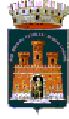 